    　　　　やまなし心のバリアフリー宣言事業所☆ この企業・事業所へのお問い合わせ先 　 ホームページ　 https://kiyosato.gr.jp/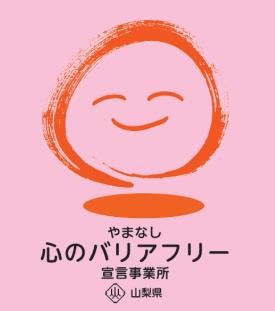 所在地   北杜市高根町清里３５４５　清里駅前観光案内所あおぞら担当部署　 事務局担当者   赤沼　真由美電話番号   ０５５１－２０－８０００ＦＡＸ番号   ０５５１－４８－２１７９事業所名 ＮＰＯ法人清里観光振興会宣言内容 ◇　社員である障害者や顧客である障害者など、全ての障害者に対して、障害を理由とする不当な差別をいたしません。◇　社員である障害者や顧客である障害者など、全ての障害者に対して、合理的な配慮の提供に努めます。◇　障害者と障害者でない者が相互に人格と個性を尊重し合いながら共に暮らすことができる共生社会の構築に係る取組を進めます。主な取組 耳の不自由な方がいた場合は、筆談やボードを使って説明。障害がある方の二次交通での対応（清里ピクニックバス身障者割引適用）